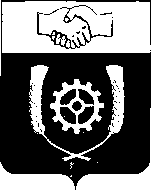 РОССИЙСКАЯ ФЕДЕРАЦИЯ                                                                           АДМИНИСТРАЦИЯМУНИЦИПАЛЬНОГО РАЙОНА            КЛЯВЛИНСКИЙ          Самарской области        ПОСТАНОВЛЕНИЕ        09.11.2018г. № 445  Об утверждении Порядка принятия решения о предоставлениибюджетных инвестиций юридическим лицам, не являющимсягосударственными или муниципальными учреждениямии государственными или муниципальными унитарными предприятиями,в объекты капитального строительства, находящиеся в собственности указанных юридических лиц, и (или) на приобретение ими объектов недвижимого имуществаза счет средств местного бюджетаВ соответствии со статьей 80 Бюджетного кодекса РФ, ст. 15 Федерального закона  от 06.10.2003 N 131-ФЗ "Об общих принципах организации местного самоуправления в Российской Федерации", Администрация муниципального района Клявлинский ПОСТАНОВЛЯЕТ:1. Утвердить Порядок принятия решения о предоставлении бюджетных инвестиций юридическим лицам, не являющимся государственными или муниципальными учреждениями и государственными или муниципальными унитарными предприятиями, в объекты капитального строительства, находящиеся в собственности указанных юридических лиц, и (или) на приобретение ими объектов недвижимого имущества за счет средств местного бюджета (Приложение N 1).2. Разместить настоящее постановление в информационно – телекоммуникационной сети «Интернет» на официальном сайте Администрации муниципального района Клявлинский Самарской области.3. Действие настоящего постановления не распространяется на правоотношения, возникающие в связи с реализацией концессионных соглашений.4. Контроль за выполнением настоящего постановления возложить на заместителя Главы района по экономике и финансам Буравова В.Н. Рязанцев И.АПриложение N 1 к постановлению Администрациимуниципального района Клявлинский Самарской областиот 09.11.2018 г. № 445ПОРЯДОК ПРИНЯТИЯ РЕШЕНИЯ О ПРЕДОСТАВЛЕНИИБЮДЖЕТНЫХ ИНВЕСТИЦИЙ ЮРИДИЧЕСКИМ ЛИЦАМ, НЕ ЯВЛЯЮЩИМСЯГОСУДАРСТВЕННЫМИ ИЛИ МУНИЦИПАЛЬНЫМИ УЧРЕЖДЕНИЯМИИ ГОСУДАРСТВЕННЫМИ ИЛИ МУНИЦИПАЛЬНЫМИ УНИТАРНЫМИ ПРЕДПРИЯТИЯМИ, В ОБЪЕКТЫ КАПИТАЛЬНОГО СТРОИТЕЛЬСТВА, НАХОДЯЩИЕСЯ В СОБСТВЕННОСТИ УКАЗАННЫХ ЮРИДИЧЕСКИХ ЛИЦ, И (ИЛИ) НА ПРИОБРЕТЕНИЕ ИМИ ОБЪЕКТОВ НЕДВИЖИМОГО ИМУЩЕСТВА ЗА СЧЕТ СРЕДСТВ МЕСТНОГО БЮДЖЕТАI. Общие положения1.1. Настоящий Порядок устанавливает процедуру принятия решений о предоставлении бюджетных инвестиций юридическим лицам, не являющимся государственными или муниципальными учреждениями и государственными или муниципальными унитарными предприятиями (далее - юридические лица), в объекты капитального строительства за счет средств бюджета муниципального района Клявлинский на реализацию инвестиционных проектов по строительству (реконструкции, в том числе с элементами реставрации, техническому перевооружению) объектов капитального строительства и (или) на приобретение объектов недвижимого имущества за счет средств бюджета муниципального района Клявлинский (далее соответственно - бюджетные инвестиции, решения).2. Отбор юридических лиц осуществляется на конкурсной основе. Подготовку и проведение конкурса осуществляет администрация муниципального района Клявлинский Самарской области.3. Извещение о проведении конкурсного отбора размещается на официальном сайте администрации муниципального района Клявлинский Самарской области (www.klvadm.ru   ). Прием заявлений осуществляется в течение пяти календарных дней со дня опубликования извещения о проведении отбора.4. Условиями предоставления бюджетных инвестиций являются:- наличие проектно-сметной документации на объект капитального строительства, заключения государственной экспертизы проектной документации, за исключением случаев, предусмотренных Градостроительным кодексом Российской Федерации, и заключения проверки достоверности сметной стоимости объектов капитального строительства;- наличие софинансирования на создание и (или) приобретение Объекта со стороны юридического лица.5. Для участия в отборе на предоставление бюджетных инвестиций заявители представляют в конкурсную комиссию, созданную распоряжением  администрации муниципального района Клявлинский Самарской области следующие документы:1) заявление о предоставлении бюджетных инвестиций;2) Копии учредительных документов (со всеми внесенными в них изменениями), заверенные налоговым органом по месту регистрации юридического лица или нотариально: - выписка из Единого государственного реестра юридических лиц, полученная не ранее, чем за 10 календарных дней до дня подачи заявления;- копия свидетельства о постановке на учет в налоговом органе юридического лица3) Копии бухгалтерских балансов и отчетов о прибылях и убытках за 3 последних завершенных финансовых года (при наличии таковых), заверенные налоговым органом;4) Для юридических лиц, использующих упрощенную систему налогооблажения, учета и отчетности – копии выписки из книги учета доходов и расходов организаций и налоговых деклараций за три последних завершенных финансовых года (при наличии таковых), заверенные налоговым органом;5) Справки налогового органа и государственных внебюджетных фондов об отсутствии просроченной задолженности по налогам и иным обязательным платежам в бюджеты всех уровней бюджетной системы Российской Федерации и (или) государственные внебюджетные фонды, полученные не ранее чем за 30 календарных дней до дня подачи заявления;6) Справка из налогового органа о том, что субъект инвестиционной деятельности на момент подачи документов не находится в процедуре реорганизации (ликвидации), банкротстве;7) Справка об отсутствии задолженности по заработной плате, заверенная печатью и подписями руководителя и главного бухгалтера (если инвестиционный проект реализуется на базе уже существующего производства);8) Форма о среднесписочной численности работников и начисленной заработной плате работников за прошедший отчетный период (если инвестиционный проект реализуется на базе уже существующего производства);9) Нотариально заверенные копии соответствующих лицензий и (или) разрешений на осуществление деятельности, необходимой для реализации инвестиционного проекта (в случае, если действующим законодательством предусмотрена наличие таковых для осуществления данного вида деятельности);10) Копии проектно – сметной документации, заключений государственной экспертизы проектно – сметной документации и результатов инженерных изысканий (в случае, когда проведение экспертизы предусмотрено законодательством);11) Документ, подтверждающий отвод земли для реализации данного проекта (в случае, когда проект подразумевает строительство нового объекта недвижимости);12) Документы, подтверждающие наличие собственных и (или) привлекаемых для реализации инвестиционного проекта средств в размере заявленных инвестиций;13) Утвержденный субъектом инвестиционной деятельности инвестиционный проект, определяющий состав, содержание, финансово – экономические параметры инвестиционного проекта;14) Расчет годовой потребности в газе и электроэнергии при выходе на полную мощность;15) Обязательства инвестора :- о ведении отдельного бухгалтерского учета по операциям, связанным с реализацией  инвестиционного проекта в период реализации инвестиционного проекта6. Бюджетные инвестиции предоставляются юридическим лицам, которые соответствуют следующим требованиям:- зарегистрированы в установленном порядке и состоят на учете в налоговых органах Российской Федерации на территории муниципального района Клявлинский в качестве налогоплательщиков;- созданы в период не ранее 5 лет до даты проведения отбора инвестиционных проектов;- имеют опыт по реализации проектов по строительству, имевших схожие характеристики (в том числе по назначению и мощности объекта, объему финансирования строительства), в том числе с привлечением организаций-подрядчиков, либо по выполнению государственных (муниципальных) контрактов, каждый из которых связан с созданием объектов капитального строительства государственной (муниципальной) собственности по одному контракту в период не ранее 5 лет, предшествующих году проведения отбора объектов;- не находятся в состоянии ликвидации, реорганизации или процедуре, применяемой в деле о банкротстве;- не имеют неурегулированной просроченной задолженности по заработной плате, по налогам (сборам) и иным обязательным платежам во все уровни бюджетной системы Российской Федерации;- не имеют задолженности по оплате уставного капитала;- имеют количество сотрудников в организации не менее пятнадцати человек.7. Конкурсная комиссия правомочна принимать решение, если на ее заседании присутствует не менее 2/3 от общего числа ее членов, при этом каждый член конкурсной комиссии имеет один голос. Решение конкурсной комиссии принимается большинством голосов членов комиссии, принявших участие в ее заседании. В случае равенства голосов голос председателя комиссии считается решающим.8. Конкурсная комиссия в течение трех рабочих дней со дня поступления документов проверяет наличие документов, предусмотренных пунктом 4 настоящего Порядка.В случае непредставления документов, указанных в пункте 4 настоящего Порядка, конкурсная комиссия не позднее пяти рабочих дней со дня поступления документов возвращает документы заявителю с указанием причины возврата.9. Заявка подается в конкурсную комиссию на бумажном носителе. При этом в заявке указываются наименование отбора, на участие в котором подается данная заявка, полное наименование заявителя, его почтовый и юридический (при наличии) адрес. К заявке прилагается удостоверенная подписью заявителя опись поданных им документов, оригинал которой остается у администрации муниципального района Клявлинский Самарской области, копия - у заявителя.10. Юридическое лицо, подавшее документы, вправе отозвать их в любое время до окончания срока подачи документов.11. Комиссия оценивает поданные документы на их соответствие критериям отбора, указанным в пункте 6 настоящего Порядка и принимает одно из следующих решений:- о предоставлении бюджетных инвестиций;- об отказе в предоставлении бюджетных инвестиций.Решение принимается в срок, не превышающий 10 календарных дней со дня окончания срока приема документов.Основанием для отказа в получении бюджетных инвестиций является отсутствие документа (документов) из перечня документов заявки и (или) несоответствие установленным критериям отбора.12. Результаты рассмотрения документов конкурсной комиссией сообщаются юридическим лицам в письменной форме в срок, не превышающий 10 рабочих дней со дня принятия решения комиссией.13. Администрация муниципального района Клявлинский Самарской области в течение пяти дней со дня принятия решения о предоставлении бюджетных инвестиций подготавливает проект постановления администрации муниципального района Клявлинский Самарской области о предоставлении бюджетных инвестиций.14. Договор о предоставлении бюджетных инвестиций должен быть заключен в течение десяти календарных дней со дня утверждения решения о бюджете  муниципального района Клявлинский Самарской области (о внесении изменений в бюджет).Глава муниципального района Клявлинский              И.Н. Соловьев 